荔枝椿象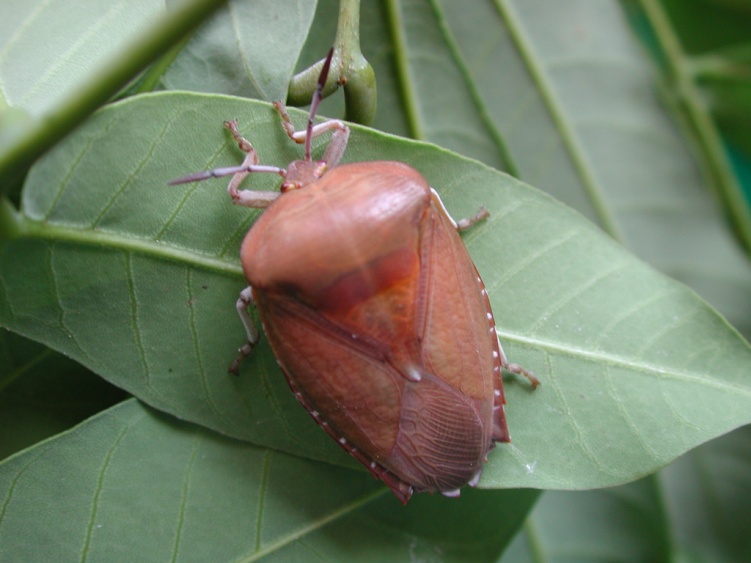 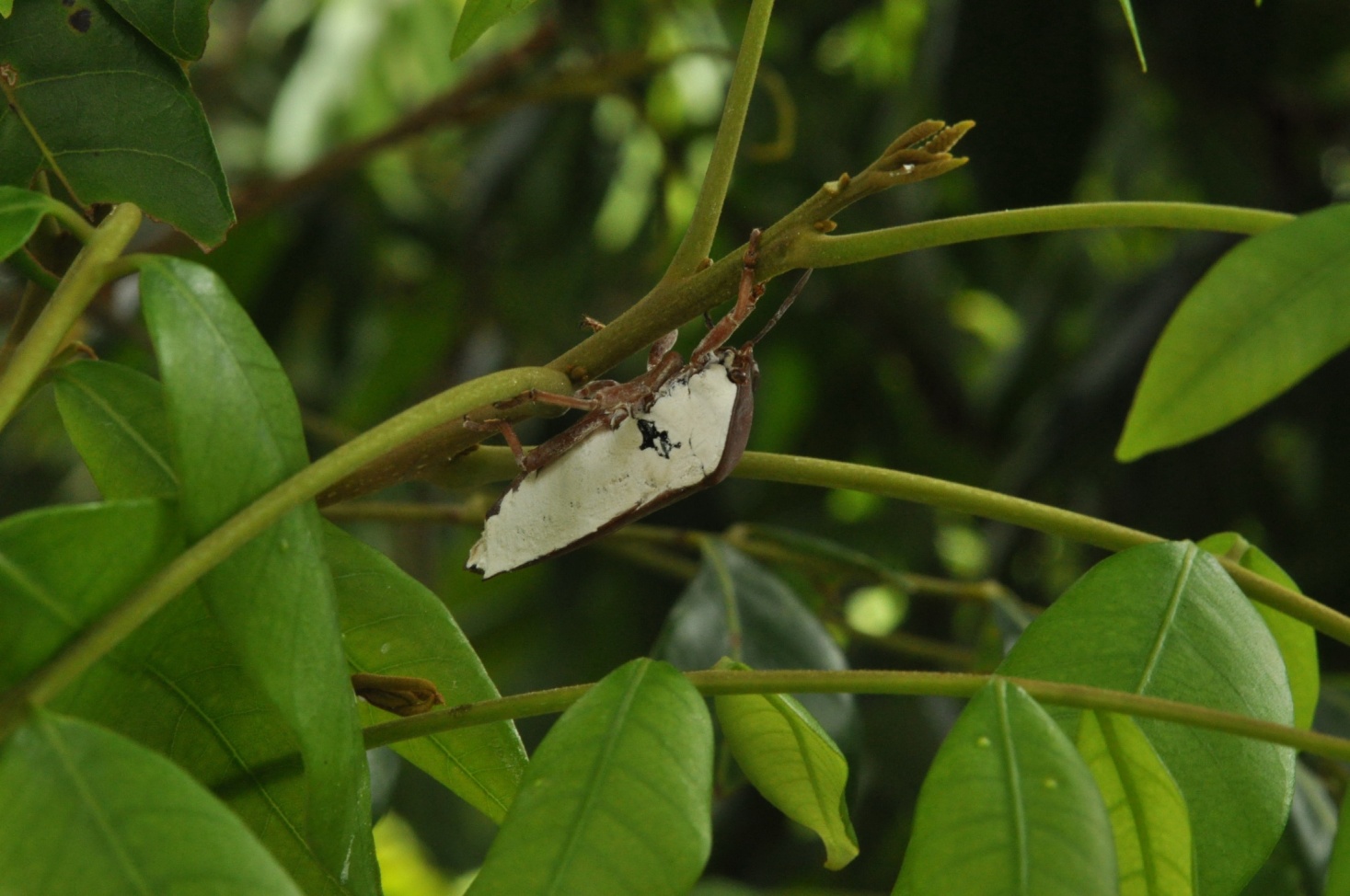 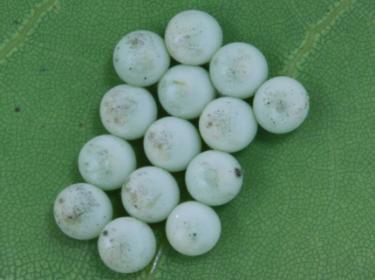 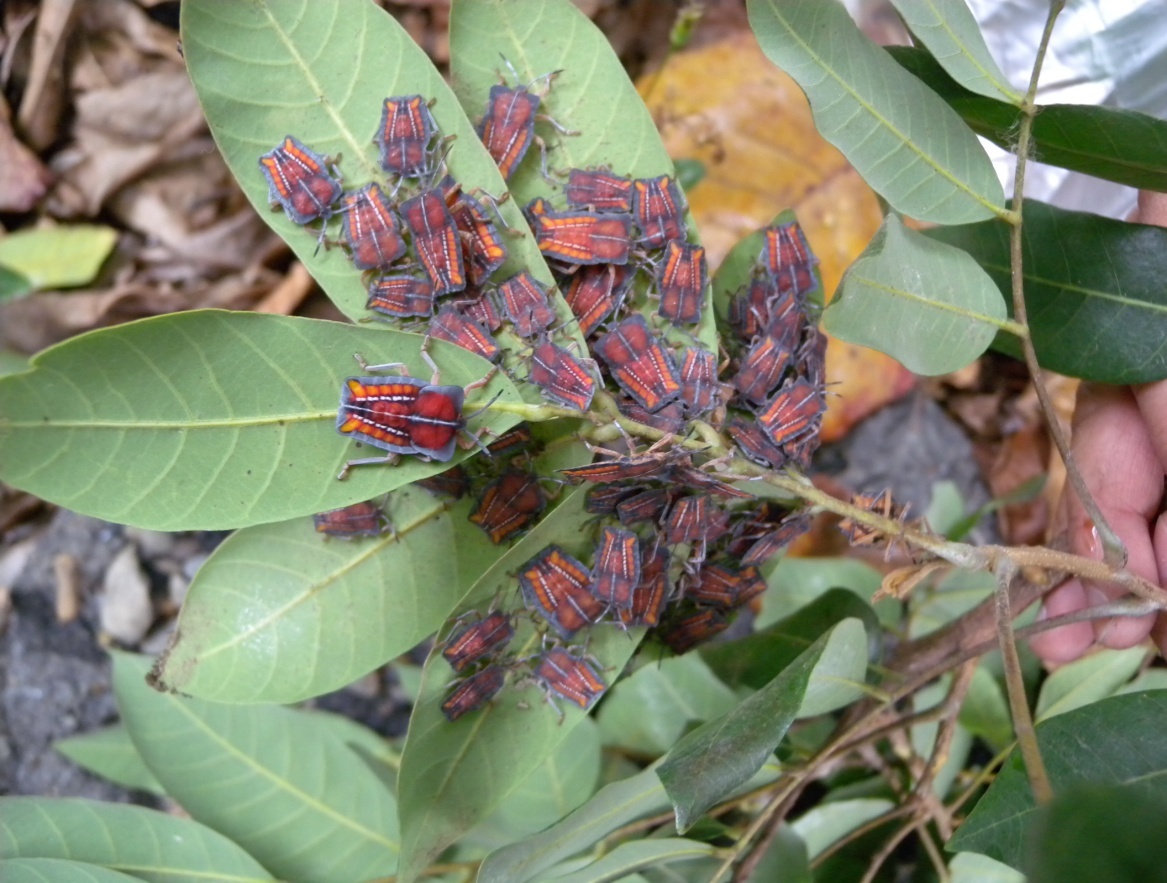 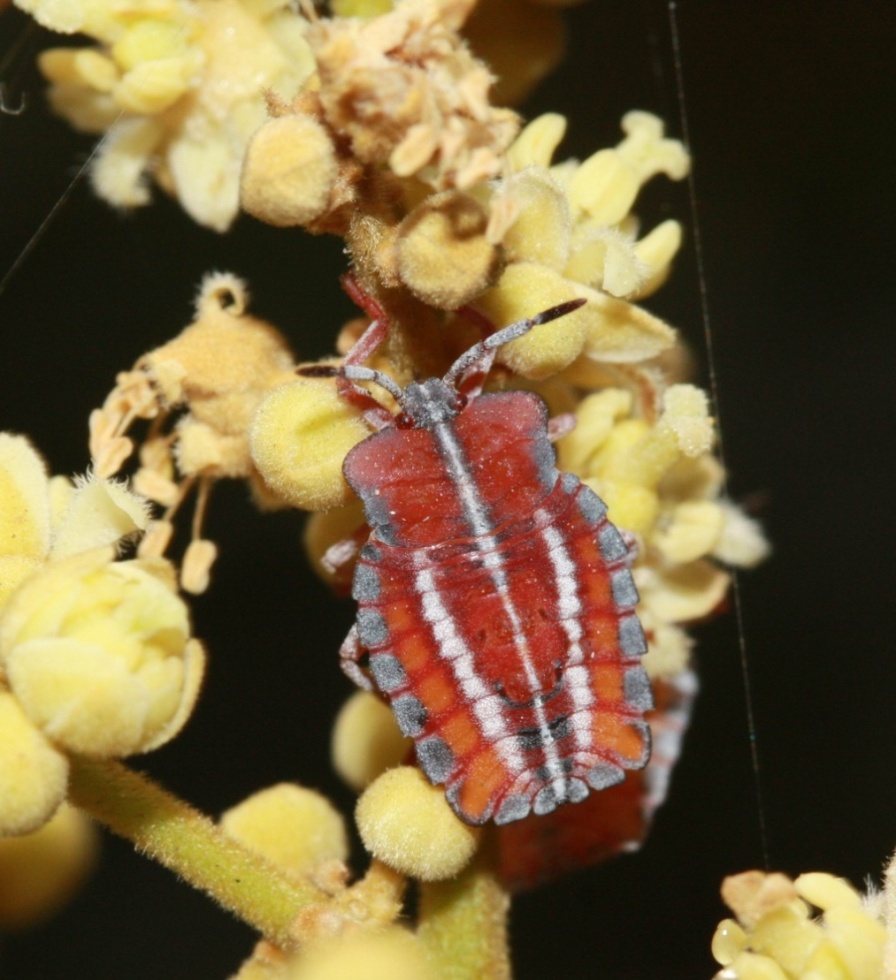 